Tech ThursdayBoundariesUnited States Use Wikipedia – Territorial_evolution_of_the_United_States as a starting pointHow were borders of the states and territories determined in the 18th centuryFind for all the borders on 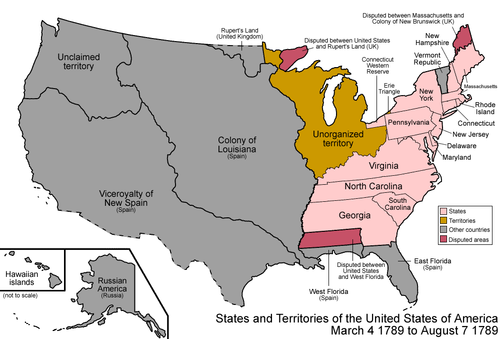 What has created the modern borders for South American nations today?